Applied Leadership Development 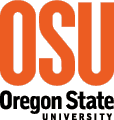 Oregon State University Leadership MinorSite Supervisor Verification FormAn OSU student, enrolled in the Leadership Minor, has identified you as a potential supervisor for an applied leadership development experience. Once the student has met with you to determine feasibility, they should provide you with this Supervisor Verification Form.  The purpose of this form is simply to let the university supervisors know that the student has talked with you and you are willing to work with the student.  The university supervisor will be responsible for all administrative aspects of the applied leadership development experience and the only thing you will be asked to do is provide a 5-10 minute electronic evaluation at the end of the experience.   Thank you for your willingness to consider the student proposal and potentially work with this student.Please fill out the following, give it to the student, and they will submit it.  Thanks again.Your Name  _____________________________________________ E-mail Address  _____________________________________________ Phone  _____________________________________________ Company or work affiliation  _____________________________________________  Students Name  _____________________________________________ Internship/Project Period (Approx. Dates)  _________________________________________ Student ID #  _____________________________________________Any Additional Information _______________________________________________________ ____________________________________________________________________________________________________________________________________________________________Your Signature and Date  _____________________________________________ 